日月火水木金土2１2234567ＭＯＳ検定午前午前午前Ｗｏｒｄ１Word基礎５特別研修フリーデー午後午後午後フリーデー特別研修フリーデー891011121314ＭＯＳ検定午前午前午前Ｗｏｒｄ２Word基礎６Excel基礎１大垣支部Ａ午後午後午後フリーデーフリーデー大垣支部Ｂ15161718192021午前午前午前午前特別講習Word基礎７Excel基礎２フリーデー午後午後午後午後特別講習視覚研修会フリーデー愛盲会22232425262728ＭＯＳ検定午前午前午前Ｗｏｒｄ３フリーデーExcel基礎３大垣支部Ａ午後午後午後フリーデーフリーデー大垣支部Ｂ293031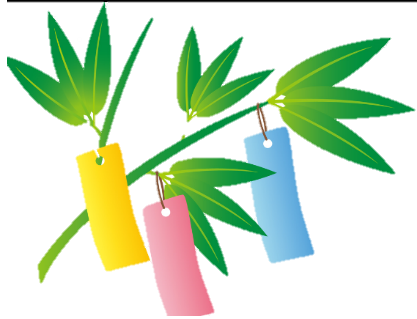 ＭＯＳ検定Ｗｏｒｄ４